   Συμμετοχή του σχολείου μας στον 8ο Διαγωνισμό Πειραμάτων Φυσικής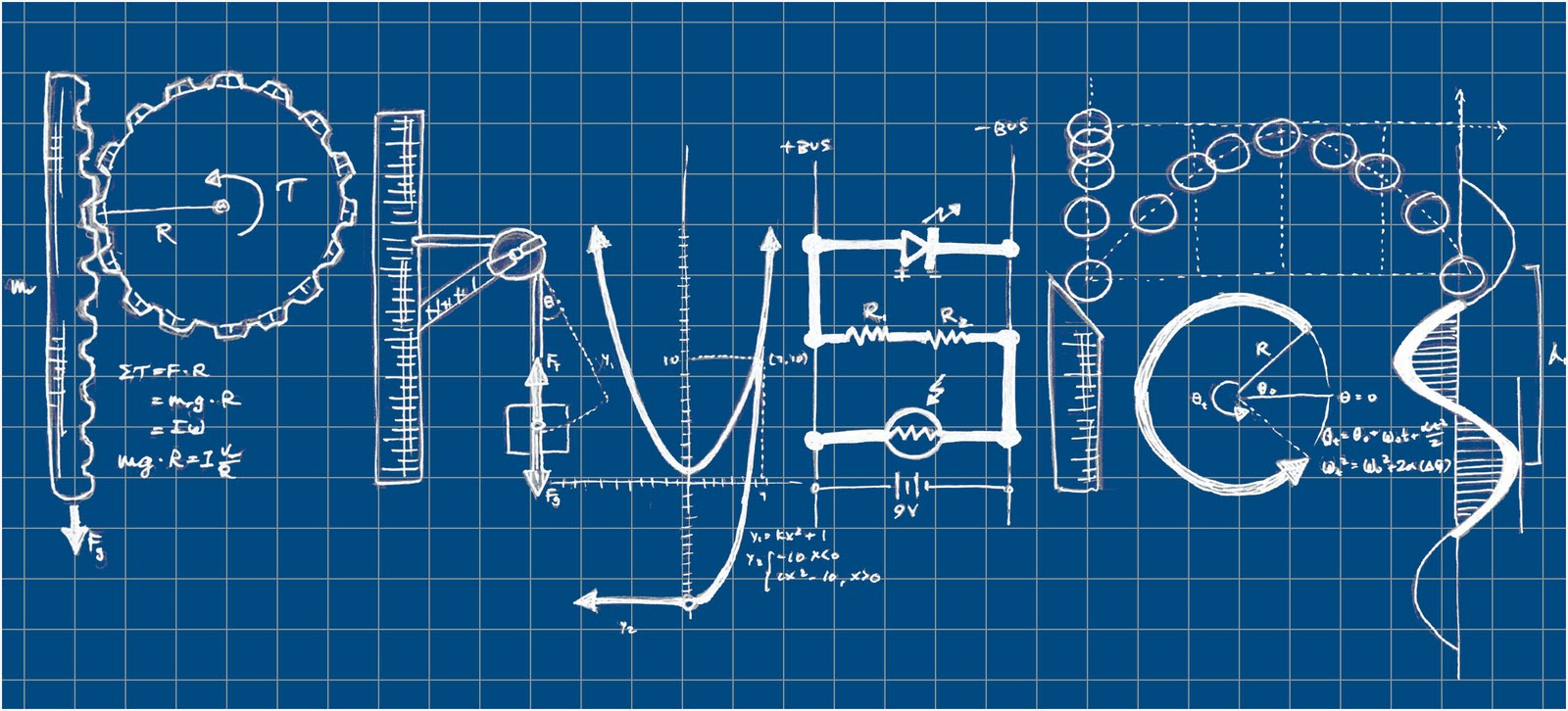    Το σχολείο μας συμμετέχει στον 8ο Διαγωνισμό Πειραμάτων Φυσικής με θέμα: «Ηλεκτρικό ρεύμα και ηλεκτρικά κυκλώματα». που απευθύνεται σε μαθητές/τριες της Γ΄ Γυμνασίου που διοργανώνει η Ελληνογαλλική Σχολή  Ευγένιος Ντελακρουά σε συνεργασία με τη  Διεύθυνση Δευτεροβάθμιας Εκπαίδευσης  της Β΄ Αθήνας.
Περισσότερες πληροφορίες για τον Διαγωνισμό στον παρακάτω σύνδεσμο : https://lfh.edu.gr/sites/default/files/1/prokiryxi_8os_diagonismos_fysikis.pdf  Υπεύθυνος καθηγητής:  Κοϊμάς Αναστάσιος (φυσικός)